Uitnodiging openbare ledenvergadering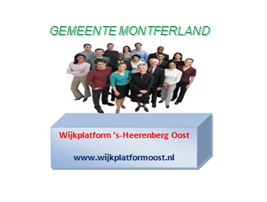 Datum: maandag 30 juni 2014Plaats: Barghse Huus                       Aanvang: 19.30 uurAgenda1.    	Opening2.    	Mededelingen/ingekomen post/uitgegane post3.    	Goedkeuring verslag van 26 mei 20144.	Stand van zaken Hart Veilig Wonen 5.    	Voortgang speelveld Rodingsveen  en toekomstig speelbeleid6.    	Kerntakendiscussie Gemeente Montferland, informatiebijeenkomst 5 juni 2014, verslag7.    	Voorzieningenniveau ´s-Heerenberg Oost8.	Dagbesteding ouderen, voorzieningen9. 	Herbestemming oude raadhuis10.    	Wat verder ter tafel komt11.   	Rondvraag  en sluiting